2023 Term Fees 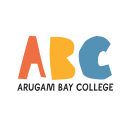 Admission Fee (one-time payment) 20,000Rs per child Montessori / Kindergarten – Age 3, 4, and 5   3 days per week (Age 3 only): 105,000Rs per year (35,000Rs per term) Building Fund (once a year) 15,000Rs per child 5 days per week: 135,000Rs per year (45,000Rs per term) Building Fund (once a year) 20,000Rs per child  ------------------------------------- Primary – From age 6 Grade 1 and 25 days per week 165,000Rs per year (55,000Rs per term) Building Fund (once a year) 25,000Rs per childGrade 3 to 65 days per week 180,000Rs per year (60,000Rs per term) Building Fund (once a year) 25,000Rs per child -----------------------------------------Sibling discount: 5% 2nd child; 10% 3rd child NB. Discounts only on the yearly fee, not on the admission or building fund. Early Bird discount: 2% off full year advance payment